2ο ΔΗΜΟΤΙΚΟ ΣΧΟΛΕΙΟ ΑΓΙΟΥ ΑΘΑΝΑΣΙΟΥ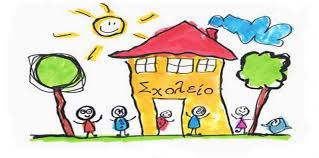 ΑΝΑΚΟΙΝΩΣΗΣας ενημερώνουμε ότι οι εγγραφές των μαθητών/τριών για το σχολικό έτος 2021-22 αρχίζουν τη Δευτέρα 1 Μαρτίου και λήγουν την Παρασκευή 19 Μαρτίου 2021. Στην Α΄ τάξη Δημοτικού εγγράφονται οι μαθητές/τριες που γεννήθηκαν από1-1-2015 έως 31-12-2015.Δικαιολογητικά εγγραφώνΠιστοποιητικό γέννησης (Υπάρχει στο Σχολείο)Επίδειξη βιβλιαρίου Υγείας του Παιδιού/Βιβλιάριο εμβολίωνΑτομικό Δελτίο Υγείας Μαθητή/τριας (Το έντυπο δίνεται από το Σχολείο)Αποδεικτικό στοιχείο για τη διεύθυνση κατοικίας του/της μαθητή/τριαςΒεβαίωση Φοίτησης Νηπιαγωγείου  Ώρες εγγραφής 13:20 π.μ. μετά από συνεννόηση με τη Δ/ντρια και με χρήση μάσκας. Η Δ/ντρια του Σχολείου           Ειρήνη Λαμπρίδου         (τηλ. επικ. 2521067126) 